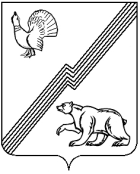 АДМИНИСТРАЦИЯ ГОРОДА ЮГОРСКАХанты-Мансийского автономного округа - ЮгрыПОСТАНОВЛЕНИЕот 28 октября 2021 года 							      № 2052-пО внесении изменений в постановление администрации города Югорска от 17.10.2017 № 2532 «О порядке проведенияквалификационного экзаменамуниципальных служащих администрации города Югорска»В соответствии с решением Думы города Югорска от 28.04.2012 № 36                «О порядке материально-технического и организационного обеспечения деятельности органов местного самоуправления города Югорска», в связи с организационно-штатными изменениями:1. Внести в постановление администрации города Югорска                             от 17.10.2017 № 2532 «О порядке проведения квалификационного экзамена муниципальных служащих администрации города Югорска» следующие изменения:1.1. В заголовке слова «муниципальных служащих администрации» заменить словами «муниципальным служащим».1.2. Преамбулу изложить в следующей редакции:«В соответствии со статьей 9.1 Федерального закона от 02.03.2007                   № 25-ФЗ «О муниципальной службе в Российской Федерации», статьей 5.2                     Закона Ханты-Мансийского автономного округа – Югры от 20.07.2007 № 113-оз «Об отдельных вопросах муниципальной службы в Ханты-Мансийском автономном округе – Югре»:».1.3. В пункте 1 слово «администрации» заменить словами «органах местного самоуправления».1.4. В пункте 4 слова «А.В. Бородкина» заменить словами                           «Д.А. Крылова».1.5. В приложении 1:1.5.1. В заголовке слово «администрации» заменить словами «органах местного самоуправления».1.5.2. В разделе 1:1.5.2.1. Подпункт  1.1 изложить в следующей редакции:«1.1. Настоящий порядок определяет процедуру проведения квалификационного экзамена для лиц, замещающих должности муниципальной службы на определенный срок полномочий, за исключением муниципальных служащих, замещающих должности муниципальной службы высшей группы, а также муниципальных служащих, замещающих должности муниципальной службы, учреждаемые для выполнения функции «помощник (советник)» в органах местного самоуправления города Югорска.».1.5.2.2. Пункт 1.2 признать утратившим силу.1.5.2.3. В подпункте 4 пункта 1.3 предложение «Классный чин присваивается без соблюдения последовательности присвоения предыдущего классного чина и без учета продолжительности муниципальной службы в предыдущем классном чине.» признать утратившим силу.1.5.3. В абзаце первом пункта 2.5 раздела 2 слово «экзаменов» заменить словами «квалификационного экзамена».1.5.4. В абзаце двенадцатом пункта 3.2 раздела 3 слово «семьдесят» заменить словом «сорок».1.5.5. В абзаце втором пункта 4.1 раздела 4 слова «администрации города Югорска» заменить словами «представителя нанимателя».2. Опубликовать постановление в официальном печатном издании города Югорска и разместить на официальном сайте органов местного самоуправления города Югорска. 3. Настоящее постановление вступает в силу после его  официального опубликования.  Исполняющий обязанностиглавы города Югорска                                                                    Д.А. Крылов 